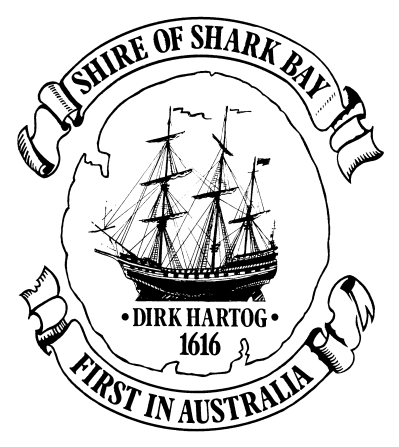 TEMPORARY FOOD STALLS&MOBILE FOOD VENDORSLicence, Structure and Operation Guide & Application FormABOUT THIS GUIDEThis guide is for individuals, businesses, charities and community organisations involved in the operation of temporary food stalls. It aims to provide a minimum standard of operational and structural requirements for Temporary Food Stalls, either used in the preparation or handling of food for sale to the public at markets, fetes and other like eventsABOUT THIS GUIDE.....................................................................................................2INTRODUCTION............................................................................................................3EXPLANATIONS……………………….………………………………………………………3SKILLS AND KNOWLEDGE..........................................................................................4DO I NEED A LICENCE.................................................................................................5APPLICATION PROCESS.............................................................................................5TEMPORARY FOOD STALL CHECKLIST....................................................................6STALL DESIGN LAYOUT AND STRUCTURAL STANDARDS.....................................6OPERATIONAL REQUIREMENTS ..............................................................................10LABELLING...................................................................................................................14TEMPORARY FOOD STALL CHECKLIST………………………………………………...16APPLICATION FOR A TEMPORARY FOOD STALL LICENCE…………………………18APPLICATION FOR TEMPORARY FOOD STALL POWER DISTRIBUTION………….21DIAGRAM OF FOOD STALL SET UP……………………………...………………………23INTRODUCTION Temporary food stalls have become important features at many festivals, fetes and markets held throughout the year in the Shire of Shark Bay.  Food stalls play an important role at these events by offering a variety of tasty and exotic foods for sale. The Shire of Shark Bay licenses temporary food stalls in accordance with the Food Safety Standards Code of Australia, the Food Regulations 2009 and the Food Act 2008, and this guide is based on this legislation.  Temporary food stalls can pose a higher risk to consumers than takeaways and restaurants due to their temporary nature.  Therefore it is important to ensure you follow these guidelines closely when setting up and operating a temporary food stall.  That way you can ensure you are providing your customers with safe food. Food stall requirements may vary depending on whether a temporary stall or mobile food van is a commercial entity or a not-for-profit organisation, or whether an exempted food business, or rated as a low/medium/high risk food business.EXPLANATIONS“Food Business” – means a business, enterprise or activity (other than primary food production – 	agricultural production) that involves –	(a)  the handling of food intended for sale; or	(b)  the sale of food,	regardless of whether the business is of a commercial, charitable or community nature or 	whether it involves the handling or sale of food on one occasion only.“Registration” – All food businesses which “sell food” (including food stalls), unless as 			“exempted food business” are required to be registered with the Shire in which 			the business resides or the Shire of Shark Bay, under the Food Act 2008.“Sell Food” – includes the following:Barter, offer or attempt to sell;Receive, have in possession, display, cause or permit to be sold or offered for sale;Provide under a contract of service;Supply food as a meal or part of a meal to an employee, in accordance with a term of an award governing the employment of the employee or a term of the employee’s contract of service, for consumption by the employee at the employee’s place of work;Dispose of by way of raffle, lottery or other game of chance;Offer as a prize or reward;Give away for the purpose of advertising or in furtherance of trade or business; and Sell for the purpose of resale.“Exempted Food Business” (is a reference to whether the food business needs to be registered as 	a Food Premises or not) – means a food business which is:-	(a)  conducted solely to raise money for purposes that are of a charitable or community 			nature; and	(b)  any food handled –Is not “potentially hazardous food”;  orAfter being appropriately cooked, is provided for immediate consumption (eg. a sausage sizzle).An Exempted Food Business, while not required to be registered as a Food Premises, will need to obtain a Temporary Food Stall Licence from the local government to handle and sell food at a community festival, fete or market.“Potentially Hazardous Food” - includes food that has to be kept at certain temperatures to 	minimise the growth of pathogenic micro-organisms that may be present in the food or to 	prevent formation of toxins in the food.	Such food includes –Meat (beef, pork, sheep, goat, etc)Poultry (chicken, turkey, duck, etc)Fish, Shellfish, and CrustaceansEggs, Milk and other dairy productsCooked Rice, Beans, or Vegetables, and Baked PotatoesMushrooms, Raw SproutsTofu and other soy-protein foodsUntreated Garlic and Oil mixtures, and certain synthetic ingredients.All operators of a temporary food stall or mobile food van have a responsibility and a duty of care to ensure that all foods and beverages produced, stored, handled or offered for sale from the food stall and the setup and structure of the food stall are in compliance with the requirements of the Food Act 2008, the Food Regulations 2009 and the Food Safety Standards Code of Australia.The standard of food stalls construction, personal hygiene and methods of food production generally, shall at all times protect food from environmental and personal contamination, e.g. sun, dust, vermin, touching and coughing (by food handlers and/or the public) etc.SKILLS AND KNOWLEDGE All applicants and persons undertaking food handling operations are required to have appropriate skills and knowledge commensurate with the activities proposed to be conducted and the type of food proposed to be prepared.  It is recommended that anyone planning to have a food stall is to undertake and complete the free I’m Alert Food Safety Training course which can be found on line at www.sharkbay.wa.gov.au.Charities and community organisations are exempt from Skills and Knowledge requirements if:- If it is a one-off stall or event;There is no personal financial gain, that is, all moneys raised are used for charitable or community purpose; and The food sold is shelf stable e.g. Biscuits, cakes without cream, jams or chutneys; or The food is consumed immediately after thorough cooking e.g. Sausages sold straight from the barbecue. These food handlers must still comply with the health and hygiene requirements of the Food Safety Standards. The event organiser should ensure that all food handlers and supervisors have the necessary skills and knowledge they need to handle food safely.  Should you require any further details or advice in relation to the skills and knowledge component please contact the Environmental Health Officers at the Shire of Northampton on - 9934 1201 Northampton Officer or 9937 1097 Kalbarri Office.DO I NEED A TEMPORARY FOOD STALL LICENCE? All stallholders intending to sell any food at an event from a temporary food stall or a mobile food van within the Shire of Shark Bay are required to complete the Temporary Food Stallholders Application form which you will find at the back of this document.  Whether your premises (food business or home kitchen) is registered as Food Premises under the Food Act 2008 with the Shire of Shark Bay or another local authority, if you intent selling food from a temporary stall or mobile food van at an event or community market you will still need to apply for a Temporary Food Stall Licence for that event or market.  APPLICATION PROCESS 1. Obtain a Temporary Food Stall Licence Application Form from the Shire of Shark Bay offices in Denham.2. Submit your completed application form and Temporary Food Stall Set-up Diagram to the Environmental Health Officer by visiting the administration office in Denham.  	Owners/operators of a Registered Food Premises who are applying for a Temporary Food Stall Licence must include a copy of their Food Premises Registration Certificate and a copy of their Insurance Certificate of Currency which should include cover for the temporary food stall or mobile food van.3. If you have trouble completing the application form, please phone the Environmental Health Officer on 99341202 or 99371097. 4. Council will then assess your application and if approved, will issue a licence. Please ensure that the application is submitted at least 7 (seven) days before the event to allow time to process the application.  It is also advisable to contact your local Environmental Health Officer to discuss your plans before applying for a licence. TEMPORARY FOOD STALL CHECKLIST A checklist has been developed for food stall operators to ensure the correct set up and operation of a temporary food stall. A copy of this checklist is at the back of this guide.  Use the checklist each time you set up and operate your stall.  It will help to ensure that you have all the correct equipment, adequate structure, and adequate facilities and follow good hygiene practices.  You can also use the Temporary Food Stall Set-up Diagram as well.  STALL DESIGN LAYOUT AND STRUCTURAL STANDARDS If you are planning to operate a food stall, visit the proposed site to ensure it is suitable for preparing, storing, handling and selling food, before you submit your application. Structure and location A one day food stall shall consist of a food stall of which the roof and three sides are covered with plastic sheeting or vinyl as approved by the EHO.  A lesser standard may be approved if all foods for sale are pre-wrapped.  This will help to protect the food from contamination. The material used should be something that will not absorb grease and be easily cleaned. The floor of the stall should be easy to keep clean.  In some instances if the ground will not pose a risk to food safety, such as concrete or paving then no additional flooring will be necessary. Equipment, tables and benches are to have good support and be covered with a material that is easy to keep clean or are to be smooth, impervious and free from cracks and crevices.An uninterrupted supply of power shall be provided, if required, to the food stall for refrigeration, cooking, and lighting purposes. Such installation shall be in accordance with requirements of the relevant Power Supply Authority and, including all electrical cables and cords, must carry a current testing tag.The use of inbuilt or portable generators for the provision of power is acceptable.Transporting foodContamination of foods during transportation shall be prevented through ensuring that:All food is transported in sealed appropriate packaging or containers;Chilled or hot foods are maintained at the correct safe temperatures;Raw foods and cooked foods are to be kept completely separate.Vehicles used in the transport of food must be maintained in good repair and be clean with separate storage for food and non-food products. Protection of foodDisposable eating and drinking utensils are recommended, however reusable utensils may be used, provided suitable means for adequately washing, rinsing and drying these utensils are provided.All food stored inside the stall shall be 750mm above the ground and covered or in closed containers to protect the food from dust and insects.Food shall not be displayed so as to be openly accessible to the public. A physical barrier shall be provide by the means of a sandwich display type counter, Perspex or glass sneeze guards or clear plastic siding doors to the stall.All condiments such as sauce, mustard, etc, shall be contained in squeeze type dispensers or in individual sealed packs.All disposable eating utensils shall be pre-wrapped in paper napkins, cellophane bags or similar material prior to distribution to the public.Drinking straws, paper cups, spoons, etc, shall be enclosed in suitable dispensers or otherwise protected from contamination.Food stalls are not to be located in close proximity to events or activities that may create or cause dust.Tea, coffee, cordial and/or other beverages shall be dispensed from an enclosed or lidded receptacle equipped with a tap or spout.All food handlers to be clean in person and in attire and are to be appropriately dressed.All pre-packaged foods shall be labelled in accordance with the provisions of the Foods Standards Code and include the following:The name of the food;Name and address of supplier &/or manufacturer;Main ingredient in the food by its common name.  Ingredients are to be listed in descending order of volume or weight;State any ingredients that may cause allergies regardless of the amount in the food;Use by date or best before date;Weight or volume of product;Nutritional information panel.Washing facilities Separate hand washing and utensil washing facilities are to be provided. Set up two containers (around 20 litres by volume) fitted with taps.  Label each container, one ‘Hand washing only’ and the other ‘Utensil washing only’. Hot water and sanitiser are to be available for cleaning. Liquid soap and disposable paper towels are to be provided for hand washing.  Hand sanitisers are not suitable for use by food handlers.All cooking utensils are to be removed from the site at the end of the day and thoroughly cleaned and sanitised in dishwashing facilities connected to hot water or the double bowl sink method. Cooking All cooking and hot food storage equipment is to be located under cover, within the food stall or otherwise suitable protected from contamination.Cooked foods to be kept separate from raw foods. Use different chopping boards/work surfaces, equipment and utensils for different types of foods, and for handling raw and cooked foods.Raw foods waiting to be cooked and foods which have been cooked shall not be displayed outside the stall.  Containers and equipment used for raw foods are not to be used for cooked foods or vice versa to reduce the likelihood of cross-contamination occurring.If cooking equipment is located at the front of the stall, provide a sneeze barrier to protect the food.  Locate any BBQ away from close proximity to the public, i.e. back of the stall.  Remember, a BBQ and hot bain maries are hot and can pose a danger to the public, especially young children. The cooking area shall be kept free of dust borne contamination and droplet infection (coughing, sneezing by the public).Where cooking is carried out adequate provision shall be made to protect the food stall walls, floor and roof from heat, flame and splashing.A dry chemical fire extinguisher of suitable capacity must be placed in the stall if cooking is conducted within the stall. Food Temperature controlAll takeaway foods prepared in a stall shall be for immediate sale and consumption unless a suitable food warmer or food display, maintaining the food at a temperature of at least 600C (hot foods), or below 50C (cold foods) is provided.Pre-prepared food products or pre-packed food consisting wholly or in part of fresh cream, custard, trifle or similar food which promotes bacterial growth shall not be sold from a temporary food stall, unless stored or displayed under refrigerated conditions as prescribed above. All raw food and perishable foods such as steaks, hamburger patties, frankfurts, shall be stored in a portable cooler together with an adequate supply of ice or cooling medium.The sale of pre-cooked chicken or pre-cooked chicken pieces or pre-cooked rice from a temporary food stall is not permitted.No smoking is permitted in areas where food is being prepared or cooked.Juvenile food handlers to be supervised by a responsible adult.  The total number of food handlers is to be kept at a minimum.Persons handling monies must not handle unpackaged foods.No animals or pets allowed within 10 metres of food stalls or vans, except for assistance animals.  Food stalls and vans to be a minimum of 10 metres from public sanitary conveniences.Waste Provide refuse containers with a fitted lids and bin liners for the disposal of waste and label ‘refuse only’. Clean and empty the bin regularly or when full. All waste oil must be placed into a suitable container such as the original oil container and removed at the end of the event.  Larger amounts should be removed by a licensed waste contractor. Waste water is to be stored in a container and labelled ‘Waste water only’ and disposed into a sewer under a trade waste approval. Equipment Mobile refrigerators/cold rooms will be needed to store the bulk of your high-risk food for the day. Insulated containers such as eskies packed with ice can be used for storing small amounts of food waiting to be cooked. A thermometer must be kept on site and used to regularly check the temperature of hot and cold foods. Electricity supplies at temporary events can be unstable and cut out without operators knowing. Checking temperatures with a thermometer regularly and recording temperatures will alert you to any potential problems. Food found not being stored at the correct temperature may be investigated by a Council officer and seized to prevent sale. Therefore temperature records are essential to prove your food has been kept at the correct temperature. When handling food always consider: Am I protecting the food from contamination? Am I maintaining the food at the correct temperature? OPERATIONAL REQUIREMENTS Temperature Control Effective temperature control is one of the most important ways to minimise the growth of bacteria and the risk of food poisoning. Temperature control tips 1. Delivery: always check that food is at the correct temperature when delivered, either below 5°C or above 65°C.  Use a thermometer, such as one with a metal probe that you clean with a sterile alcohol wipe, or use an infra red thermometer which does not need to be in contact with the food to read its temperature. 2. Storage: never reheat food in a bain marie.  These should only be used to store hot food, which should have an internal temperature of above 60°C. 3. Regularly check and record temperatures of refrigerators, freezers and refrigerated display units, as well as hot food units. 4. Preparation: keep food temperatures out of the danger zone (5 – 60°C) by planning your time, menu, cooking, and storage in advance. 5. Thawing: Never thaw food at room temperature.  Food should be thawed in a refrigerator or cold room at 5°C.  If time is limited, thaw food in a microwave oven.  Always thoroughly thaw food such as poultry before cooking. 6. Cooking: thoroughly cook meat and poultry dishes.  Bacteria found naturally in meat and poultry, such as Salmonella, will be destroyed when cooked to temperatures over 60°C. 7. Cooling: cool food rapidly to 5°C within four hours. Cool food slightly at room temperature for no more than 20 minutes, then place in the cold room below 5°C. 8. Reheating: reheat food quickly, and in small quantities, to at least 70°C to stop bacteria growing. 9. Display: make sure cold food is at 5°C or below, and hot food is at 60°C or above, before placing in the display unit or salad bar.  Do not overload the display unit and do not display sandwiches and cream cakes on the counter or at room temperature. Personal Hygiene It is essential that people handling food use high standards of personal hygiene. Hand washing is a vital part of personal hygiene.  Personal hygiene tips when working with food include: Wash hands regularly even if you use gloves and utensils, you still must wash your hands and keep them clean, in particular:Before handling food;Immediately after handling raw food, especially raw meat or poultry;After going to the toilet;After handling money;After blowing their nose, sneezing or coughing;After breaks, especially if you have eaten or drunk anything or had a cigarette;Have a separate hand wash basin in every food preparation area; Wear clean clothes, apron and where practicable, protective food handling gloves and food handling tongs;Don't wear jewellery (includes rings, friendship braids, bangles, bracelets, and watches) on hands and wrists, as bacteria can become caught in jewellery and contaminate food – only exception to this a smooth wedding band; Tie back and/or cover hair so that hair is not around the face and there is no need to brush it away from eyes or face; Keep fingernails short, clean and without nail polish: cracked and long nails can harbour bacteria and nail polish can flake into food; Avoid touching their face or hair;Wash uniforms, smocks or aprons daily; Cover cuts and sores with waterproof, brightly coloured bandaids.  They can be seen in the food if they fall off and the food can then be disposed of.  If on the hand use a disposable glove to further protect the wound; Don't prepare food when you are ill, particularly if you have cold symptoms, vomiting, diarrhoea, or skin infections on the hand; IllnessFood handlers with symptoms of food poisoning, such as diarrhoea, vomiting or stomach pains, must not handle food and must leave the food preparation areas immediately and go home.  All other illnesses and skin conditions must be reported to a manager/supervisor or the licence holder who then needs to determine if these conditions pose a risk of spreading bacteria or disease should the person continue to handle food.Cross Contamination Cross contamination occurs when food becomes contaminated with bacteria from another source. Cross contamination causes about 20% of all food borne illness breakouts.  Some ways to prevent cross contamination include: Use separate cutting boards for raw and cooked food (colour or label boards to remember their purpose); Prepare raw and cooked foods in separate areas; Wash raw fruits and vegetables thoroughly to remove soil and contaminants before cutting; Clean and sanitise equipment and utensils after cutting raw meat and before preparing cooked or raw food that will not be cooked; Clean and sanitise preparation benches and sinks between different tasks and at the end of each day; On cool room shelves, store raw meats in suitable sized containers beneath and separate to cooked meats, vegetables and fruits so that juices from the raw meats cannot accidently drip onto other foods and containers; Always wash your hands with soap and water or change gloves after carrying out different tasks; Cover all food to prevent contamination; Allow dishes to air dry rather than using a tea towel that could be contaminated; Throw away cracked or chipped crockery as bacteria can hide in cracks and contaminate food. Cleaning Cleaning and sanitising cooking utensils and equipment used to prepare food is essential for the safe operation of any food business. Cleaning is the removal of visible dirt, grease and other material.  Sanitising is the use of heat or chemicals to reduce bacteria.  Neither method removes or kills all bacteria. Clean and sanitise all cutting boards and preparation benches after each use, particularly when changing from preparing raw to cooked foods; Store cleaning products away from food; Use different cloths for cleaning different types of food areas and equipment; Soak cleaning cloths in sanitiser on a daily basis. Waste Management It is important to ensure your rubbish is adequately protected from pests and does not create an odour problem.  Some Waste Management tips include: Choose bins large enough to hold all of your rubbish; Make sure your bin has a lid that fits. This will prevent pests from accessing the waste and transferring dirt and diseases from the bin to clean benches or crockery in your kitchen; Don’t let your rubbish sit rotting.  Waste should be removed regularly. What is the best way to serve taste samples? When serving, it is important to keep the food protected from all the different types of contamination.  Ways to protect food from contamination include: Provide single serves of the food sample.  Use disposable products such as cups, spoons, toothpicks to minimise handling by the customer; Provide a physical barrier, such as Perspex, between the customer and the food, display only small quantities at a time, so food samples have less time to become contaminated; If required, keep the food samples hot or cold.  Some samples may be kept out of temperature control if the time and temperatures are carefully monitored; Supervise to ensure that customers do not re-dip spoons or other items; Provide litter containers so customers can dispose of used single use items; Use tongs and gloves when you handle samples; Have a sign stating ¨no double dipping, single serve only¨.  LABELLING Under the Australian New Zealand Food Authority (ANZFA), all packaged food must be labelled. Exemptions apply to: unpackaged food; whole or fresh cut fruit and vegetables ;food sold at fundraising events – NB some labelling requirements still apply but not the whole ANZFA Labelling Standards requirements; food packaged in the presence of the purchaser; food made and packed on the premises from which it is sold. Although these exemptions apply, businesses must be able to inform the public of the contents of food either verbally or in writing if requested. Labelling requirements for packaged foods:If you have any food that is going to be sold in a package, eg jams, chutneys, sauces, cakes, slices, biscuits, or if you repack bulk food into smaller portions eg nuts, lollies, etc, then the food must have a label that provides the following information:the label must be clearly and legibly written in English;the label must have the name of the food product and/or description;the label must have a list of the ingredients in descending order by weight/volume, and in particular note any foods that are potential allergens such as milk, eggs, gluten flour, sesame seeds, soy, peanuts, tree nuts (all nuts other than peanuts), unprocessed honey, royal jelly, pollen, fish and shellfish, etc;the label must provide details (name/address/telephone number) of the person who made the product. This could be the name of the club and contact details PLUS a code which is used by the club to identify the person who made the product;the label must contain either a use by date, best before date, or the date of manufacture of the product.Note: Food that has been packaged in front of the consumer/purchaser does not require a label. It is the responsibility of the organising body of the fair, carnival, fete, etc, to ensure that all proposed temporary food stallholders make personal contact with the EHO prior to the establishment of the temporary food stall, to discuss all or any of the above requirements.It is the responsibility of the organising body of the event, fair, carnival, fete, etc, to ensure the compliance of all temporary food stalls with the above requirements, including electrical safety.TEMPORARY FOOD STALL CHECKLISTThis checklist has been designed for operators to use each time a temporary food stall is set up. It will help you understand what is required to operate a temporary food stall.LicenceRefer to Temporary Food Stall Guide for information;Copy of current licence available.StructureCovered stall;Barrier between public and stall, particularly when a hot box or BBQ is used;Floor covering easy to clean;Cooking equipment located to protect food from contamination;Dry type chemical fire extinguisher available for use;Temperature ControlRefer to Temporary Food Stall Guide for temperature requirements;Potentially hazardous foods store within temperature control;Thermometer in use;Temperature records kept;Temperature control during transport.StorageFood stored in clean and hygienic environment;Separate raw and cooked foods;Food covered;No food stored directly on the ground.PreparationTime taken to prepare food at the food stall kept to a minimum i.e. within 2 hours;All food prepared inside food stall;Raw and cooked food prepared and stored separately;Food protected by a physical barrier;All food prepared on tables.ServingMoney and food handled separatelyTongs, spoons, spatulas, gloves used to handle food;Disposable eating and drinking utensils used;Sauces, condiments are in squeeze type dispensers or sealed packs.Taste Testing/DisplaySingle serve utensils, sneeze guards;Signs stating “No double dipping”, “Single serve only”;Personal HygieneRefer to Temporary Food Stall Guide for personal hygiene requirements;Clean personal attire and habits;No smoking in food stall;No cuts, illness, sores on food handlers;20 litre water container with tap labelled “Hand Washing Only” and bucket to collect waste water;Liquid soap and paper towels supplied for staff use.General CleaningRefer to Temporary Food Stall Guide for cleaning requirements;Walls, floors, ceilings are clean;Utensils and equipment cleaned and sanitised regularly;Hot water/sanitiser available for emergency cleaning;20 litre water container with tap labelled” Utensil Washing Only” and bucket to collect waste water;Overall stall clean.Waste ManagementRefer to Temporary Food Stall Guide for waste management requirements;Refuse bins with lid and liner supplied;Wastewater stored in container labelled “Waste Water Only”;Waste water disposed into sewer or other appropriate drain;Waste oil stored and disposed of correctly and safely.Application for Temporary Food Stall LicenceFood Act 2008Full name of applicant/organisation.................................................................................................Postal address………………………………………………………………………………………Address where food stored/prepared……………………………………………………………….Telephone number……………………………………………………Type of food to be sold:…………………………………….…………………………………….…………………………………….…………………………………….…………………………………….…………………………………….…………………………………….Will drinks and/or ice be offered for sale………………………….Are you an approved Food Premises? (Attach Registration Certificate)          Yes / NoLicence required for:No. of staff currently trained in food Safety? ………………………………..Please see www.sharkbay.wa.gov.au for free Food Safety Training – I’m Alert.Size of stall/food van (floor area)....…………………………………………………………Method of construction of stall/food van……………………………………………………………………………………………………………………………………………………………….Note:	Food stalls are to comply with the Shire of Shark Bay “Temporary Food Stalls Guide”.Please tick what you will have on-site in the food stall/food van at the above event(s) –If power is required you must complete the Temporary Food Stall Power Distribution Form.Contact details:Full name……………………………………………………….Phone/mobile…………………………………………………...Email……………………………………………………………The above named applicant hereby applies for the issue of a Temporary Food Stall Licence in respect of the stall/s mentioned above.Dated the ……………….day of………………………………20…….. Signature……………………………………………………..Application for Temporary Food Stall Power Distribution1	Full name of applicant….............................................................................................................................2	Postal address………………………………………………………………………………………3	List all electrical implements to be used in your food stall.  NOTE power boards must be used, not double adaptors:…………………………………………………..…………………………………………………..…………………………………………………..…………………………………………………..…………………………………………………..…………………………………………………..4	How many three-pin power outlets required........................................................................5	Amp requirement: 10 Amp how many............15 Amp how many............(Event electrician to recommend outlets, cords and Amp according to implement requirements stated above)NOTE:	You must only use your allocated Distribution Box and Outlet Numbers.  If a problem arises contact the event organiser or the event electrician.You must not “piggyback” the system in your stall.  Electric jugs, microwaves, electric cookers and other high current drawers may need their own separate power outlets.You must provide your own ‘correct, safe and in good working order’ cords.Place your name tag/tape (masking tape or similar) on your power cords near board socket outlet.  (This will allow organisers to trace who has what in the advent of problems).There are two/three fixed power distribution boxes on the foreshore and one mobile distribution box.  Each box labeled and each socket numbered.The above named applicant hereby applies for the issue of a Temporary Food Stall Power Distribution in respect of the stall/s mentioned above.Dated the ……………….day of………………………………20…….. Signature……………………………………………………..………………………………………………………………………………………………………FOR OFFICE USE ONLYApplicant Name:…………………………………………………..Allocated Distribution Box) Fixed or Mobile) and Outlets:Fixed/Mobile Box Number:…………Outlet Number:…………….Fixed/Mobile Box Number:…………Outlet Number:…………….Fixed/Mobile Box Number:…………Outlet Number:…………….Event Electrician/Organiser Signature…………………………………..Date…………………………………………….Event NameLocationDate / TimeA marquee or tent  with or without 3 sides & flooror mobile food vanHand washing facilities: running or contained water with liquid soap and paper towelsCold display and storage; fridges, eskies with cold bricks or iceDedicated buckets to wash equipmentHot display and storage: bain marieSafe power supply & correct extension cordsCooking equipment: deep fryers, woks, BBQFire extinguisher or blanketStaff wearing clean clothes, aprons, enclosed shoes, and hair covering caps/bandannasDisposable gloves availableSuitable/adequate no. of utensils for handling food rather than using handsSingle use or dispensers for sauces, napkins, takeaway containers, disposable cutlery/spoons/stirrers, etcPre-packed food labelledRubbish binsWater supply / wastewater disposal pointMethod of wastewater disposal (explain)Smoking, animals, and babies/young children not permitted in stallOtherOther